REQUERIMENTO  NºAssunto: Solicita à SABESP providenciar manutenção da camada asfáltica na Rua Egito nº 135, no Bairro Jardim das Nações, conforme especifica.Senhor Presidente,CONSIDERANDO que os moradores da referida rua, procuraram este vereador, reclamando sobre o afundamento do asfalto, deixando um buraco podendo ocasionar acidentes aos transeuntes e veículos que por ali trafegam, (conforme imagem anexa).REQUEIRO, nos termos regimentais e após ouvido o Douto e Soberano Plenário, que seja oficiado a SABESP, para que realize a manutenção da camada asfáltica, na Rua Egito nº 135 no Bairro Jardim das Nações.  SALA DAS SESSÕES, 01 de março de 2019BENEDITO DONIZETTI ROMANINVereador - Solidariedade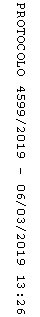 